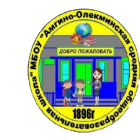 Аналитический отчет по методической  работе МБОУ  « Амгино- Олекминская средняя общеобразовательная школа» (ОО)за 2019-2020 учебный годI.Общие сведения1.1.Методическая тема ОО, поставленные цели и задачи, ожидаемый результат (для учащихся, для педагогов) на 2019-2020 учебный год.«Совершенствование качества образования, обновление содержания и
педагогических технологий в условиях работы по ФГОС»Цели: повышение качества образования через непрерывное развитие учительского потенциала, повышение уровня профессионального мастерства и профессиональной компетентности педагогов для успешной реализации ФГОС второго поколения и воспитания личности, подготовленной к жизни в высокотехнологичном, конкурентном мире, освоение педагогами инновационных технологий обучения.Задачи:- Совершенствовать условия для реализации ФГОС начального образования (НОО- обновленное содержание) и ФГОС основного общего образования (ООО - обновленное содержание), совершенствовать качество обученности выпускников на ступени среднего общего образования (СОО)-Создавать условия   (организационно-управленческие, методические, педагогические) для обновления основных образовательных программ НОО, ООО и СОО образовательного учреждения, включающих три группы требований, в соответствии с Федеральным государственным стандартом нового поколения.Совершенствовать методический уровень педагогов в овладении новыми педагогическими технологиями (НСУР - национальная система учительского роста)Активизировать работу по выявлению и обобщению, распространению передового педагогического опыта творчески работающих педагогов.Совершенствовать систему мониторинга и диагностики успешности образования, уровня профессиональной компетентности и методической подготовки педагогов.Обеспечивать методическое сопровождение работы с молодыми и вновь принятыми специалистами.Создавать условия для самореализации учащихся в образовательной деятельности и развития ключевых компетенций учащихся.Развивать и совершенствовать систему работы с детьми, имеющими повышенные интеллектуальные способности.Развивать ключевые компетенции обучающихся на основе использования современных педагогических технологий и методов активного обучения.Ожидаемые результаты Повышение квалификации и наращивание профессионального кадрового потенциала в школе;Положительное изменение качественных показателей труда педагогических работников и деятельности школы в целом 1.2.Сведения о методических объединениях, творческих группах, небольшое резюме об их работе.1.3.  Информация об аттестуемых учителях на 2019-2020 уч.годПодготовка и проведение образовательным учреждением методического мероприятия на районном уровнеИнформация о проведенных открытых урокахАнализ посещенных уроковВ настоящее время в связи с модернизацией образования, поэтапным введением стандартов второго поколения задача учителя должна быть направлена на развитие личности, на формирование у обучающихся таких качеств и умений, которые в дальнейшем должны позволить ему самостоятельно изучать что-либо, осваивать новые виды деятельности, и как следствие быть успешным в жизни. Почти все  учителя  нашей школы нацелены на эту цель. Мною, заместителем директора школы  посещены и проанализированы 19 уроков коллег Каждый посещенный урок начинается с организации класса, в младших классах обязательно проводится физминутки, а в старших релаксация. . Особо хочу отметить показательные уроки, проводимые в рамках предметных недель и районного семинара  . Учителя предметники Одинцова А.Л.-русский яз. и литература,Ершова В.В..-география, Мамонтова М.В.. –математика, Непряхина И.Л. –изобразительное искусство и другие показали мастер классы уроков,  полностью  соответствующие требованиям ФГОС. На этих уроках можно было наблюдать как можно организовать индивидуальный подход, проблемное обучение, деятельностный подход , творческие работы, познавательная деятельность. К сожалению такие уроки проводятся не часто. Обучающиеся получают удовольствие от этих уроков и внеклассных мероприятий, проводимых по предмету. В рамках предметных недель также были организованы внеклассные мероприятия как КВН, Брейн-ринги, квесты, «Умники и умницы». Обучающиеся с удовольствием участвуют в  них. Такие мероприятия, уроки, расширяют кругозор у обучающихся, вызывают интерес к изучаемому предмету и. т. дВ общем посещенные уроки показали ,что учителя владеют методикой преподавания предметов на достаточном уровне, обладают профессиональной компетентностью.ВыводыВсем учителям-предметникам продолжить обучение в соответствии с требованиями ФГОС, с использованием педагогических технологий, с использованием различных приемов и методов для активизации познавательной деятельности обучающихся.На каждом уроке использовать информационные технологии.На каждом уроке осуществлять индивидуальный подход к обучающимся.Чаще посещать уроки у коллег с целью обмена опытом.На каждом уроке вести работу с обучающимися имеющими низкую мотивацию к учебе.Участие учителей в различных семинарах, конференциях в 2019-2020 учебном годуПрохождение диагностики педагогических компетенций«Я –Учитель» МБОУ «  Амгино- Олекминская СОШ» 2020 год Мониторинг прохождения диагностики педагогических компетенций  МО учителей естественно- математического циклаМониторинг прохождения диагностики педагогических компетенций  МО учителей  гуманитарного цикла  Мониторинг  прохождения диагностики  педагогических компетенций  МО учителей начальных классовМониторинг  прохождения диагностики  педагогических компетенций  МО учителей физической культуры, технологии , ИЗОУчастие учителей в различных профессиональных конкурсах Информация о публикациях учителейУчастие в вебинарах1.8. Информация об авторских программах, научно-методических разработках (2019-2020у.г.)1.9. Участие учителей в профессиональной игре «ПРОФИ-Учитель» за 2019-20уч.г.1.10. Информация о сайтах учителей1.12. Инновационная деятельность2. Показатели результативности учащихся по итогам РКР, ВПР за 2019-2020 учебный год3.  Основные выводы по методической работеМетодическая работа школы в 2019-/2020 учебном году была направлена на выполнение поставленных задач и их реализацию через образовательную программу школы и учебно-воспитательный процесс.Для учителей школы стали традиционными отработанные формы методической работы, которые позволяют решать проблемы и задачи, стоящие перед школой:педсовет, методсоветдоклады, выступлениямастер-классысеминарытворческие отчеты с использованием видеоматериаловобсуждение проблеманкетированиенаставничествометодические консультацииадминистративные совещанияшкольные МОВ школе работает высококвалифицированный педагогический коллектив, способный создать условия для индивидуального развития учеников.Поставленные задачи в основном выполнены и этому способствовали:спланированная деятельность администрации школы по созданию благоприятных условий работы для участников образовательного процесса;анализ выполнения принятых управленческих решений, обеспечивающих качество обученности обучающихся;выявление причинно-следственных связей отдельных педагогических явлений и соответствующая коррекция деятельности.При планировании методической работы школы педагогический коллектив стремился отобрать те формы деятельности, которые реально способствовали реализации проблемы «Качество образования как основной показатель эффективности работы школы».Работа творческих групп, проведенные открытые мероприятия анализировались и рассматривались с точки зрения формирования личностных, метапредметных и предметных результатов обучающихся, оптимизации учебно-воспитательного процесса, системно-деятельностного подхода в обучении, применении здоровьесберегающих и интерактивных технологий. Все открытые мероприятия имели практико – ориентированную направленность.Структура управления методической работой школы в 2019-2020 учебном году1.Тематические педсоветыЦель деятельности: внедрить в практику работы школы  результаты научных исследований и достижений современного педагогического опыта.Тематические педсоветы определяли стратегию и тактику работы педагогического коллектива, направленную на реализацию основной общеобразовательной программы начального, основного и среднего общего образования (ООП НОО, ООП ООО, ООП СОО).В 2019-2020 учебном году было запланировано и проведено 3 тематических педагогических совета, тематика педсоветов была выбрана следующая:1.«Повышение качества образования как показатель эффективности работы школы».2.«Качество образования: пути и перспективы».3. Современный урок  в рамках введения и реализации ФГОС ООО и СОО Работа по подготовке педагогических советов осуществлялась в трёх творческих группах, состав которых определён по интересам и психологической совместимости. В группах проектировались сценарии педагогических советов, обсуждались открытые мероприятия, проекты которых представлялись на обсуждение и корректировку всему педагогическому коллективу.Все вопросы, рассматриваемые на педагогических советах, были актуальны. Решения, вносимые по итогам педагогических советов позволяли своевременно корректировать и учебно - воспитательный процесс. В рамках проведения тематических педагогических советов было дано 6  открытых мероприятий .2. МС школыЦель анализа: выявление результативности деятельности методического совета в решении поставленных задач. План работы МС подчинен задачам методической службы в соответствии с методической темой школы.Цель деятельности методического совета – педагогическое сопровождение учителя в процессе его профессиональной деятельности и педагогическая поддержка в соответствии с его профессиональными потребностями с целью реализации поставленных перед школой задач. В течение года методическим советом были запланированы и проведены заседания по следующим вопросам:1 заседание:1.Задачи методической службы на новый 2019-2020 учебный год. Анализ пробелов в знаниях учащихся на ГИА в 9, 11-ых классах и определение коррекционной работы по их ликвидации в новом учебном году. Обсуждение планов работы МО.2. Согласование локальных актов, рабочих программ по предметам, календарно-тематического планирования.3.Составление графика внешнего мониторинга образовательных достижений обучающихся, проведения вводных контрольных работ, предметных декад.4.О создании условий для укрепления и сохранения здоровья  обучающихся в урочной и внеурочной деятельности.5. Работа с одарёнными детьми. Подготовка к школьному этапу ученической научно-практической конференции «Я – исследователь », к школьному этапу олимпиады.6.Курсовая подготовка и аттестация педагогических работников школы.2 заседание:1.Анализ выполнения программного материала и практической части по предметам учебного плана за 1 четверть 2019-2020 учебного года.2.Формирование заказа учебников на 2019-2020учебный год (ФГОС НОО, ООО, СОО).3.Итоги первого этапа Всероссийской олимпиады школьников, подготовка к муниципальному этапу олимпиады. 4. Составление графика контрольных работ за первое полугодие.5. Подготовка к педсовету по теме: «Качество образования: пути и перспективы».3 заседание:1.Выполнение учебных планов и программ за первое полугодие, качество знаний обучающихся.2..«Оценка уровня готовности выпускников к итоговой аттестации».3 Из опыта работы: «Организация работы методического объединения учителей  гуманитарного цикла » (  Елисеева Г.П..);4 заседание:1.Итоги выполнения учебных планов и программ за 3-ю четверть.2.Пробные экзамены по математике и русскому языку в 9 и 11-ых классах. Итоговые контрольные работы в переводных классах.3. Из опыта работы: «Организация работы методического объединения учителей эстетического и прикладного искусства» по участию школьников в конкурсах (Торговкина Р.А..).5заседание:1.Организация повторения и подготовка к ГИА учащихся 9-х, 11-х классов.2.Анализ МР за год; планирование МР на 2020- 2021 учебный год.Вывод: вся деятельность МС способствовала росту педагогического мастерства учителя, повышению качества образовательного процесса.3. Школьные методические объединения.Главной структурой, организующей методическую работу учителей-предметников, является методическое объединение (МО). Это коллективный орган школы, способствующий повышению профессиональной мотивации, методической культуры учителей и развитию их творческого потенциала.В нашей школе работают МО:- МО учителей естественно- математического цикла, руководитель Рехлясова Ю.Ю., учитель биологии и химии;- МО учителей гуманитарного цикла, руководитель  Елисеева Г.П. учитель русского языка и литературы;- МО учителей физической культуры  ОБЖ, ИЗО, музыки, технологии, руководитель Торговкина Р.А., учитель технологии;- МО учителей начальных классов Янкова Л.В., учитель первой квалификационной категории;Планирование работы ШМО строится на основании задач, вытекающих из оценки деятельности школы, методического объединения, анализа результативности работы за предыдущий год.Формы организации и проведения ШМО были следующими:- теоретический семинар;- семинар-практикум;- творческая дискуссия;- ярмарка методических идей;- встреча за круглым столом;- отчет по теме самообразования.Основной задачей работы методических объединений  являлось оказание помощи  учителям в совершенствовании педагогического мастерства.  Каждое методическое объединение имеет  свой план работы, в соответствии с темой и целью методической работы школы.  Вопросы, рассматриваемые на МО,  имеют непосредственное отношение к повышению мастерства педагогов и направлены на совершенствование образовательного процесса в соответствии с новыми образовательными стандартами.На заседаниях МО рассматривались вопросы, касающиеся повышения качества учебно – воспитательного процесса средствами развития познавательных способностей учеников, новых информационных технологий,  непосредственно направленных на оптимизацию образовательного процесса, большое внимание уделяли вопросам сохранения здоровья обучающихся, изучали тексты  и задания контрольных работ, экзаменационные и другие учебно-методические материалы.У каждого учителя определена индивидуальная тема по самообразованию, которая анализируется через участие педагогов в работе МО, педсоветов, семинаров, творческих отчетах. Работа по обобщению и распространению актуального педагогического опыта в школе ведется целенаправленно и системно на уровне школы, отмечаются положительные тенденции в качественном и количественном составе участников школьных, районных мероприятий по распространению опыта работы.Одним из традиционных видов работы МО являются предметные недели, которые позволяют как учащимся, так и учителям раскрыть свой творческий потенциал. В программу мероприятий  недели  входят: предметные олимпиады, конкурсы, выставки газет, рисунков, поделок, открытые мероприятия по предметам. Предметные  недели  были четко спланированы, план проведения был заранее вывешен для учащихся и учителей. Все намеченные мероприятия проводились в установленные сроки и были проведены на хорошем уровне. При проведении предметных  недель  использовались разнообразные формы работы с обучающимися: олимпиады, творческие конкурсы сочинений, сказок, поделок,  кроссвордов, ребусов; игры – КВНы, «Поле чудес»,  диспуты, викторины, выставки. Наиболее яркими и запоминающимися были общешкольные мероприятия  учителей русского языка и литературы (поэтическая композиция, посвящённая  75-годовщине со дня победы в ВОВ)Целенаправленно ведется работа по освоению учителями современных методик, приемов и технологий обучения. Большое внимание уделяется формированию у школьников навыков творческой проектной, исследовательской деятельности, общеучебных навыков, умению учащихся организовать собственную деятельность на уроке, сохранению и поддержанию здоровьесберегающей образовательной среды. В методических объединениях успешно проводится стартовый, рубежный и итоговый контроль по всем предметам.Работа по улучшению здоровья учащихся велась по следующим направлениям:-предупреждение травматизма на уроках и внеурочной деятельности;-разработка и применение физкультминуток на уроках;-организация работы по формированию у родителей активного и заинтересованного отношения к проблеме здоровья (через беседы, консультации на общешкольных и классных родительских собраниях).При проведении мониторинга образовательного процесса, мероприятий промежуточной и итоговой аттестации, каждый учитель предоставил анализ собственных результатов образовательной деятельности, в результате выявлено, что не все учителя-предметники умеют делать самоанализ урока, анализ своей педагогической деятельности за год. Поэтому, в 2020-2021 учебном году руководителям МО и заместителю директора по УР необходимо продолжить работу по обучению учителей проведению самоанализа своей педагогической деятельности.Учителя МО в ходе предметных  недель проявили хорошие организаторские способности, умение создавать праздничную атмосферу.Обучающиеся показали хорошие предметные знания, умение применять знания в различных ситуациях, взаимовыручку, неординарные решения вопросов.Интересные разнообразные формы проведения предметных  недель  вызвали большой интерес обучающихся.Выводы:Деятельность методического совета способствовала росту педагогического мастерства учителя, повышению качества образовательного процесса.Проанализировав работу методических объединений, следует отметить, что методическая тема школы и вытекающие из нее темы методических объединений соответствуют основным задачам, стоящим перед школой;Тематика заседаний отражает основные проблемы, стоящие перед педагогами школы; заседания тщательно подготовлены и продуманы;выступления и выводы основывались на  анализе, практических результатах, позволяющим сделать  методические обобщения.- К сожалению, при выборе тем самообразования и при составлении планов работы МО, не всеми учителями и руководителями МО учитывается методическая тема, над которой работает школа. Проводилась работа по овладению учителями современными методиками и технологиями обучения.- Недостаточно организовано взаимопосещение уроков  своих коллег.Рекомендации:1.Совершенствовать педагогическое мастерство учителей по овладению новыми образовательными технологиями.2.Организовать активное участие членов МС в реализации программы развития, в инновационных и опытно-экспериментальных процессах.3.Направить деятельность МС на повышение уровня педагогического мастерства педагогов с учетом их реального уровня компетентности и в соответствии с потребностями учителей.4. Разнообразить формы проведения заседаний  МО (круглый стол, творческий отчет, деловые игры, семинары-практикумы).5.При выборе тем самообразования учителями и при составлении плана работы МО на год учитывать методическую тему, над которой работает школа.3.1.Методическая работа по повышению профессионального мастерства педагогов и их воспитанниковВ условиях реализации государственных образовательных стандартов, профессионального стандарта педагога – государство предъявляет высокие требования к профессиональной компетенции педагогических работников. Педагог должен уметь на высоком уровне, комплексно и творчески решать сложные профессиональные задачи, поскольку востребован не просто предметник-урокодатель, а педагог-исследователь, педагог-психолог, педагог-технолог, умеющий проводить диагностику, выстраивать реально достижимые цели и задачи деятельности, прогнозировать результат, творчески применять известные и разрабатывать авторские образовательные идеи, технологии, методические приемы. Педагоги школы и их воспитанники в 2019-2020 учебном году принимали активное участие в инновационных проектах, конкурсах исследовательских работ, фестивалях и ярмарках, практико-ориентированных семинарах и мастер-классах разного уровня.Повышение квалификации педагогических кадров.Росту профессионального мастерства учителей способствуют условия, созданные в школе: в этом году произошли изменения.Аттестация педагогических работников:Цель: выявление результативности повышения квалификации, педагогического мастерства и категории кадров.В школе были созданы необходимые условия для проведения аттестации педагогических работников на соответствие занимаемой должности, своевременно изданы распорядительные документы, определены сроки прохождения аттестации для каждого аттестуемого, проведены консультации, мероприятия по плану ВШК. Оформлен уголок по аттестации, в котором помещены все основные информационные материалы, необходимые аттестуемым педагогам во время прохождения аттестации. Аттестация способствовала росту профессионального мастерства педагогических работников школы и положительно сказалась на результатах их труда.Вывод: 55% педагогического коллектива составляют опытные учителя с большим стажем работы, обладающие высоким профессиональным мастерством, имеющие высшую и первую квалификационные категории.Таким образом, в школе созданы все условия для обеспечения качественного образования учащихся.
Курсовая переподготовка педагоговВ начале учебного года мотивировали  учителей на непрерывное повышение педагогического мастерства;  предоставили  список сайтов в Интернете, где предлагают дистанционное обучениеВ настоящее время 4 учителя проходят курсы переподготовки Непряхина И.Л. педагог- психолог  на  учителя ИЗО Степанова А.С. учитель  начальных классов  , заменяющей историю в 4 четверти , на учителя истории Куклина К.В учитель начальных классов на . учителя  информатикиЕлисеева Г.П. педагог- библиотекарь , учитель русского языка и литературы  на  учителя информатики В 2019- 2020 учебном году курсы повышения квалификации прошли все педагоги школы по различным направлениям:по ФГОС – 17чел, за два года все 21  учителя (  100%)   Большинство педагогов прошли курсовую подготовку по двум направлениям.Количество педагогических работников, которые повышают свою квалификацию дистанционно (через дистанционные курсы, мастер-классы, вебинары) продолжает увеличиваться.Курсы повышения квалификации 2019-2020 учебный год Выводы: запланированное количество учителей прошло аттестацию и курсы повышения квалификации. В коллективе отсутствуют педагогические работники, своевременно не прошедшие курсовую подготовку;Рекомендации на следующий учебный год:— провести комплектование школы педагогическими кадрами на 2019-2020 учебный год, провести педагогически целесообразную их расстановку;— спланировать работу и уделить особое внимание аттестации учителей на 1 и высшую квалификационную категорию.Анализ методической работы школы показал, что методическая тема школы соответствует основным задачам, стоящим перед образовательным учреждением.     Главное в методической работе – оказание реальной действенной помощи учителям. Методическая работа представляет относительно непрерывный, постоянный, повседневный процесс, сочетаясь с курсовой переподготовкой, муниципальными и региональными семинарами и конференциями, профессиональными конкурсами различного уровня.Все учителя школы объединены в предметные М/О, то есть, вовлечены в методическую систему школы. Тематика заседаний методического совета, школьных методических объединений и педагогических советов отражает основные проблемные вопросы, которые стремится решать педагогический коллектив школы.Очевидна положительная динамика роста методического и профессионального мастерства учителей, о чем свидетельствуют следующие факты:активизировалась работа многих педагогов школы по обобщению и распространению  педагогического опыта, возросло желание поделиться педагогическими и методическими находками;выросло  стремление  учителей к творчеству, увеличилось число учителей, работающих в Интернете (создание своих собственных сайтов и страниц, публикация собственных материалов);повысился профессиональный уровень учительского коллектива;многие учителя  прорабатывают для себя методику применения в практике преподавания новых педагогических технологий;учителя совершенствуют навык самоанализа своей профессиональной деятельности;пополняются методические копилки учителей;Подводя общие итоги, можно сказать, что основные задачи по организации научно-методической деятельности школы в основном выполнены, но этот год выявил ряд проблем,над которыми надо работать более основательно и детально:— слабо налажена система взаимопосещений внутри МО,— недостаточный уровень работы по  обобщению  передового педагогического опыта на районном и республиканском  уровнях;— не все учителя готовы  к переоценке своих профессиональных и личностных качеств, необходимых для перехода на новый уровень, обеспечивающий качество образования;— неполный охват и вовлеченность учителей в методическую работу той или иной форме, поиск новых нетрадиционных форм нетрадиционного содержания методической работы и т.п.;Рекомендации:Совершенствовать работу по использованию в образовательном процессе современных методов, форм, средств обучения, современных образовательных технологий для получения наилучших результатов в педагогической и ученической работе.Продолжить работу по совершенствованию педагогического мастерства учителей, развитие мотивации деятельности педагогического коллектива. Обеспечивать рост профессиональной компетентности учителя в едином пространстве школы.Повышать квалификацию, педагогическое мастерство кадров, обеспечивающих высокий уровень усвоения базового и программного материала обучающимися школы на всех уровнях обучения.Продолжить создание условий для функционирования и развития целостной методической службы школы, объединяющей учителей всех предметных областей.Продолжить  работу по реализации  ФГОС НОО, ООО и СОО;Осуществлять мониторинг процесса и результата профессиональной деятельности педагогов.Продолжить распространение передового педагогического опыта учителей посредством участия педагогических работников школы в конкурсах профессионального мастерства, в профессиональных и интернет сообществах, подготовить наиболее интересные наработки к публикации.Продолжить работу с одаренными детьми с целью развития их творческих и интеллектуальных способностей через внеклассную деятельность (интеллектуальные игры, марафоны, олимпиады);Осуществлять психолого-педагогическую поддержку слабоуспевающих обучающихся.Повышать эффективность работы школьного методического совета и  школьных методических объединений.4. Цели и задачи методической работы на 2020-2021 учебный год1.Научно-методическое обеспечение реализации ФГОС, создать необходимые условия для внедрения инноваций в УВП, реализации образовательной программы и программы развития школы.2.Продолжить работу над методической темой школы«Совершенствование качества образования, обновление содержания и педагогических технологий в условиях работы по ФГОС» 3. Направить деятельность МС на повышение уровня педагогического мастерства педагогов с учетом их реального уровня компетентности и соответствии с потребностями педагогов. Мотивировать учителей на непрерывное повышение педагогического мастерства.4. Развивать и совершенствовать систему работы и поддержки одаренных обучающихся.5. Привести в систему учителей предметников по темам самообразования, активизировать работу по выявлению и обобщению, распространению передового педагогического опыта творчески работающих педагогов.6. Использовать инновационные технологии для повышения качества образования.№Наименование методического объединенияКоличество проведенных открытых уроковКоличество участвовавшихв мероприятиях муниципального, республиканского,российского, международного уровней1МО учителей начальных классов 4Всероссийское тестирование педагогов 2020  «Профилактика коронавируса , гриппа и других острых респираторных вирусных инфекций в ОО-4 челНовогодний фейерверк -4 чел Диагностика педагогических компетенций -42МО учителей гуманитарного цикла6Всероссийское тестирование педагогов 2020 г  «Профилактика коронавируса , гриппа и других острых респираторных вирусных инфекций в ОО»Диагностика педагогических компетенций -63МО учителей  естественно- математического цикла5Всероссийское тестирование педагогов 2020 г  «Профилактика коронавируса , гриппа и других острых респираторных вирусных инфекций в ОО»Диагностика педагогических компетенций -64МО учителей физической культуры, технологии , ИЗО и ОБЖ5 Всероссийское тестирование педагогов 2020 г  «Профилактика коронавируса , гриппа и других острых респираторных вирусных инфекций в ОО»Диагностика педагогических компетенций -6№ФИОдолжностьимеющая квалификационнаякатегорияпретендует на категориюсроки прохождения аттестации1Янкова Людмила Владимировнаучитель начальных классовперваяпервая27 .12.20192Мамонтова Марина Васильевнаучитель математикиперваяпервая27.02.20203Соловьева Людмила Ильиничнаучитель математикивысшаявысшая29.04.20204Курганова Лилия Владимировнаучитель начальных классовсоответствует занимаемой должностипервая5Чердонов Андрей Матвеевичучитель физической культурысоответствует занимаемой должностипервая№МероприятиеТемаДата проведенияРаспространение опыта на районном уровнеРайонный семинар « Адаптационно- развивающая среда при переходе из начальной школы  в основную   »21 ноября 2019 годаСоловьева Л.И.зам.директора по УР Непряхина И.Л.педагог-психологМамонтова М.В математика 5 класс .Янкова М.Н.математика. 4 класс Янкова Л.В.- руководитель МО учителей начальных классов №Предметное МО/ФИО учителя ПредметКлассТемаУчителей начальных классовУчителей начальных классовУчителей начальных классовУчителей начальных классовУчителей начальных классов1Курганова Лилия Владимировнаматематика1Составление задач на сложение, вычитание по одному рисунку2Янкова Капиталина Еремеевнаматематика3Сложение именованных чисел3Янкова Людмила Владимировнаматематика2Странички для любознательных4Янкова Мира Николаевна математика4Умножение круглых чиселУчителей гуманитарного циклаУчителей гуманитарного циклаУчителей гуманитарного циклаУчителей гуманитарного циклаУчителей гуманитарного цикла1Янкова Ольга Юрьевнарусский язык7Русская фразеология2Елисеева Галина Петровнарусский язык6Местоимение как часть речи3Семенова Маргарита Ивановнарусский язык7Слитное и раздельное написание приставок в наречиях4Степанова Алена Сергеевнаистория7Культурное взаимодействие народов России5Кузьмина Мария Николаевнаанглийский язык3Который час? Время в часах по - английски6Ершова Виктория Викторовнаобществознание7Правоотношения и правонарушенияУчителей естественно математического циклаУчителей естественно математического циклаУчителей естественно математического циклаУчителей естественно математического циклаУчителей естественно математического цикла1Ершова Виктория Викторовнагеография 10География транспорта мира2Соловьева Людмила Ильиничнаматематика10Решение логарифмических уравнений3Мамонтова Марина Васильевнаматематика5Квадрат и куб числа4Мамонтова Ираида Владимировнафизика10Кристаллические и аморфные тела5Рехлясова Юлия Юрьевнабиология7Многообразие водорослей: их роль в природе и практическое значение4 .Учителей физической культуры , технологии, ОБЖ и ИЗО4 .Учителей физической культуры , технологии, ОБЖ и ИЗО4 .Учителей физической культуры , технологии, ОБЖ и ИЗО4 .Учителей физической культуры , технологии, ОБЖ и ИЗО4 .Учителей физической культуры , технологии, ОБЖ и ИЗО1Торговкина Раиса АгитовнаТехнология ВУД8Моделирование плечевого изделия2Янкова Ксения Владиславовнаф/культура4Подвижные игры3Непряхина Ирина ЛеонидовнаИЗО7Архитекторы города Олекминска и района4Чердонов Андрей Матвеевичф/культура8-9Изучение вариантов блокировки5Степанова Алена СергеевнаОБЖ6Способы подачи сигналов бедствияВсегоучителейШкольный уровеньШкольный уровеньКомпетентностный подход как условие повышения качества образования 20202020Муниципальный  уровеньМуниципальный  уровень«Эффективные формы работы по повышению качества обучения и подготовки выпускников к ГИА  по математике1 « Адаптационно- развивающая среда при переходе из начальной школы  в основную   »12Методика подготовки к итоговой аттестации  по географии в форме ОГЭ и ЕГЭ  в условиях ФГОС 1Республиканский . уровеньРеспубликанский . уровень1-Республиканская акция « Сила – книги» 1Всероссийский  уровеньВсероссийский  уровеньКонференция» Профессиональный стандарт педагога , как ориентир  подготовки кадров к реализации ФГОС ООПрофессиональный стандарт  как ориентир  саморазвития педагога2020 г1.Соловьева Людмила Ильинична зам.директора по УРпобедитель2.Янкова Ольга Юрьевна учитель русского языка и литературыпобедитель3.Ершова Виктория Викторовна учитель географиипобедитель4.Янкова Капиталина Еремеевна учитель начальных классовпобедитель5.Непряхина Ирина Леонидовна учитель ИЗОпобедитель6.Курганова Лилия Владимировна учитель начальных классовпобедительДиагностика педагогических компетенций  « Я- Учитель»Диагностика педагогических компетенций  « Я- Учитель»1.Соловьева Людмила Ильинична  учитель математикисертификат2.Янкова Ольга Юрьевна учитель русского языка и литературысертификат3.Ершова Виктория Викторовна учитель географиисертификат4.Янкова Капиталина Еремеевна учитель начальных классовсертификат5.Непряхина Ирина Леонидовна учитель ИЗОсертификат6.Курганова Лилия Владимировна учитель начальных классовсертификат7Янкова Людмила Владимировна учитель начальных классовсертификат8.Янкова Мира Николаевна  учитель начальных классовсертификат9.Мамонтова Марина Васильевна учитель математикисертификат10.Мамонтова Ираида Владимировна учитель математики, физикисертификат11.Рехлясова Юлия Юрьевна  учитель биологии и химиисертификат12.Куклина Клавдия Валерьевна  учитель  информатикисертификат13Елисеева Галина Петровна учитель русского языка и литературысертификат14.Семенова Маргарита Ивановна  учитель русского языка и литературысертификат15.Степанова Алена Сергеевна учитель историисертификат16.Кузьмина Мария Николаевна учитель английского языкасертификат17.Чердонов Андрей Матвеевич учитель физической культурысертификат18Непряхина Ирина Леонидовна учитель физической культурысертификатФИОПредметПредметПредметАнализ своих действий(%)Развитие учеников(%)Ориентация на учебный результат(%)Индивидуальный подход(%)Сотрудничество с коллегами(%)Атмосфера в классе(%)МО учителей естественно- математического цикла МО учителей естественно- математического цикла МО учителей естественно- математического цикла МО учителей естественно- математического цикла МО учителей естественно- математического цикла МО учителей естественно- математического цикла МО учителей естественно- математического цикла МО учителей естественно- математического цикла МО учителей естественно- математического цикла МО учителей естественно- математического цикла Соловьева ЛюдмилаИльиничнаСоловьева ЛюдмилаИльиничнаУчитель математикиУчитель математики8978756710075Мамонтова Марина ВасильевнаМамонтова Марина ВасильевнаУчитель математикиУчитель математики895858758387Мамонтова Ираида ВладимировнаМамонтова Ираида ВладимировнаУчитель физикиУчитель физики785058837580Ершова Виктория ВикторовнаЕршова Виктория ВикторовнаУчитель географииУчитель географии7875926710087Рехлясова Юлия ЮрьевнаРехлясова Юлия ЮрьевнаУчитель биологии и химииУчитель биологии и химии787567926787Куклина Клавдия ВалерьевнаКуклина Клавдия ВалерьевнаУчитель технологииУчитель технологии565875587547МО учителей гуманитарного циклаМО учителей гуманитарного циклаМО учителей гуманитарного циклаМО учителей гуманитарного циклаМО учителей гуманитарного циклаМО учителей гуманитарного циклаМО учителей гуманитарного циклаМО учителей гуманитарного циклаМО учителей гуманитарного циклаМО учителей гуманитарного циклаЕлисеева Галина ПетровнаЕлисеева Галина ПетровнаЕлисеева Галина ПетровнаУчитель русского языка1005867509273Семенова Маргарита ИвановнаСеменова Маргарита ИвановнаСеменова Маргарита ИвановнаУчитель русского языка896775589267Янкова Ольга ЮрьевнаЯнкова Ольга ЮрьевнаЯнкова Ольга ЮрьевнаУчитель русского языка7810067589280Кузьмина Мария НиколаевнаКузьмина Мария НиколаевнаКузьмина Мария НиколаевнаУчитель  английского языка675842838380Степанова Алена СергеевнаСтепанова Алена СергеевнаСтепанова Алена СергеевнаУчитель истории6783428358100МО учителей  начальных классовМО учителей  начальных классовМО учителей  начальных классовМО учителей  начальных классовМО учителей  начальных классовМО учителей  начальных классовМО учителей  начальных классовМО учителей  начальных классовМО учителей  начальных классовМО учителей  начальных классовКурганова Лилия ВладимировнаКурганова Лилия ВладимировнаКурганова Лилия ВладимировнаУчитель начальных классов679250679287Янкова Мира НиколаевнаЯнкова Мира НиколаевнаЯнкова Мира НиколаевнаУчитель начальных классов786758507580Янкова Капиталина Еремеевна Янкова Капиталина Еремеевна Янкова Капиталина Еремеевна Учитель начальных классов3310075337560Янкова Людмила ВладимировнаЯнкова Людмила ВладимировнаЯнкова Людмила ВладимировнаУчитель начальных классов447558929293МО учителей физической культуры , технологии , ИЗО и ОБЖМО учителей физической культуры , технологии , ИЗО и ОБЖМО учителей физической культуры , технологии , ИЗО и ОБЖМО учителей физической культуры , технологии , ИЗО и ОБЖМО учителей физической культуры , технологии , ИЗО и ОБЖМО учителей физической культуры , технологии , ИЗО и ОБЖМО учителей физической культуры , технологии , ИЗО и ОБЖМО учителей физической культуры , технологии , ИЗО и ОБЖМО учителей физической культуры , технологии , ИЗО и ОБЖМО учителей физической культуры , технологии , ИЗО и ОБЖЯнкова Ксения ВладиславовнаЯнкова Ксения ВладиславовнаЯнкова Ксения ВладиславовнаУчитель физической культуры6767586710087Чердонов Андрей МатвеевичЧердонов Андрей МатвеевичЧердонов Андрей МатвеевичУчитель физической культуры787533586733Непряхина Ирина ЛеонидовнаНепряхина Ирина ЛеонидовнаНепряхина Ирина ЛеонидовнаУчитель ИЗО4410033588393№Вид, название конкурсаВид, название конкурсаФИО участникаДолжностьРезультат участияУровень конкурса:  МуниципальныйУровень конкурса:  МуниципальныйУровень конкурса:  МуниципальныйУровень конкурса:  МуниципальныйУровень конкурса:  МуниципальныйУровень конкурса:  Муниципальный1«Эффективные формы работы по повышению качества обучения и подготовки выпускников к ГИА  по математике«Эффективные формы работы по повышению качества обучения и подготовки выпускников к ГИА  по математикеСоловьева Людмила ИльиничнаУчитель математикиСертификат распространения опыта  на районном уровне1Методика подготовки к итоговой аттестации  по географии в форме ОГЭ и ЕГЭ  в условиях ФГОСМетодика подготовки к итоговой аттестации  по географии в форме ОГЭ и ЕГЭ  в условиях ФГОСЕршова Виктория ВикторовнаУчитель географииСертификат распространения опыта  на районном уровне« Адаптационно- развивающая среда при переходе из начальной школы  в основную   »« Адаптационно- развивающая среда при переходе из начальной школы  в основную   »Соловьева Людмила ИльиничнаЗам.директора по УРСертификат распространения опыта  на районном уровне« Адаптационно- развивающая среда при переходе из начальной школы  в основную   »« Адаптационно- развивающая среда при переходе из начальной школы  в основную   »Непряхина Ирина ЛеонидовнаПедагог- психологСертификат распространения опыта  на районном уровне« Адаптационно- развивающая среда при переходе из начальной школы  в основную   »« Адаптационно- развивающая среда при переходе из начальной школы  в основную   »Мамонтова Марина ВасильевнаУчитель математикиСертификат распространения опыта  на районном уровне« Адаптационно- развивающая среда при переходе из начальной школы  в основную   »« Адаптационно- развивающая среда при переходе из начальной школы  в основную   »Янкова Мира НиколаевнаУчитель начальных классовСертификат распространения опыта  на районном уровне« Адаптационно- развивающая среда при переходе из начальной школы  в основную   »« Адаптационно- развивающая среда при переходе из начальной школы  в основную   »Янкова Людмила ВладимировнаУчитель начальных классовСертификат распространения опыта  на районном уровне« Адаптационно- развивающая среда при переходе из начальной школы  в основную   »« Адаптационно- развивающая среда при переходе из начальной школы  в основную   »Курганова Лилия ВладимировнаУчитель начальных классовСертификат распространения опыта  на районном уровне Уровень конкурса  : Республиканский Уровень конкурса  : Республиканский Уровень конкурса  : Республиканский Уровень конкурса  : Республиканский Уровень конкурса  : Республиканский Уровень конкурса  : РеспубликанскийЛингвистический фестивальСоловьева Людмила ИльиничнаУчитель математикиСертификат распространения опыта  на республиканском  уровне1Республиканская акция « Сила Книги»Елисеева Галина ПетровнаПедагог- библиотекарьСертификат распространения опыта  на республиканском  уровне Уровень конкурса :  Всероссийский Уровень конкурса :  Всероссийский Уровень конкурса :  Всероссийский Уровень конкурса :  Всероссийский Уровень конкурса :  Всероссийский Уровень конкурса :  ВсероссийскийВПО «Доверие»Чердонов А.М.Учитель ф.культурысвидетельствоВПО Доверие»Образовательный ресурс» Чердонов А.М.Учитель ф.культурыДиплом 1 местоПодготовка организатора ППЭЧердонов А.М.Учитель ф.культурысертификатПодготовка организатора ППЭРехлясова Ю.Ю.Учитель биологии и химиисертификатПодготовка организатора ППЭ.Курганова Лилия ВладимировнаУчитель начальных классовсертификатОценка уровня квалификации учитель начальных классовКурганова Лилия ВладимировнаУчитель начальных классовДиплом 1 степениГоризонты педагогикиПрофессиональная компетентность  педагога школыКурганова Лилия ВладимировнаУчитель начальных классовДиплом 1 степениГоризонты педагогикиПрофессиональная компетентность  педагога школыЯнкова Капиталина ЕремеевнаУчитель начальных классовДиплом 2 степениПрощание с букваремКурганова Лилия ВладимировнаУчитель начальных классовДиплом 1 степениФГОС  НООКурганова Лилия ВладимировнаУчитель начальных классовДиплом 1 степениФГОС  НООЯнкова Капиталина ЕремеевнаУчитель начальных классовДиплом 1 степениФГОС  НООЯнкова Людмила ВладимировнаУчитель начальных классовДиплом 1 степениРабота с одаренными детьми по ФГОС Янкова Людмила ВладимировнаУчитель начальных классовДиплом 1 степениФормирование УУД  по ФГОС Янкова Людмила ВладимировнаУчитель начальных классовДиплом 1 степениОсновные требования ФГОС НОО Курганова Лилия ВладимировнаУчитель начальных классовДиплом 1 степениОсновные требования ФГОС НОО Янкова Капиталина ЕремеевнаУчитель начальных классовДиплом 1 степениОсновные требования ФГОС НОО Янкова Людмила ВладимировнаУчитель начальных классовДиплом 1 степениИспользование ИКТ в педагогической деятельности Янкова Капиталина ЕремеевнаУчитель начальных классовДиплом 1 степениОпределение уровня квалификации учителя математикиМамонтова Марина ВасильевнаУчитель математикиДиплом 1 степениОпределение уровня квалификации учителя математикиСоловьева Людмила ИльиничнаУчитель математикиДиплом 1 степениУспешные практики в образованииЕршова Виктория ВикторовнаУчитель географииДиплом 1 степениОценка уровня квалификации учитель географииЕршова Виктория ВикторовнаУчитель географииДиплом 1 степениИспользование ИКТ  в педагогической деятельностиЕршова Виктория ВикторовнаУчитель географииДиплом 1 степениПсихолого- педагогические аспекты  образовательной сферыЕршова Виктория ВикторовнаУчитель географииДиплом 1 степениОбобщение педагогического опыта «Информационные технологии на уроках географииЕршова Виктория ВикторовнаУчитель географииДиплом 1 степениДистанционная олимпиада для библиотекарейЕлисеева Галина ПетровнаПедагог- библиотекарьсвидетельство1Республиканская акция « Сила книги»Елисеева Галина ПетровнаПедагог- библиотекарьсертификатПравовой юридический диктантЕлисеева Галина ПетровнаПедагог- библиотекарьсертификатПрофессиональная компетентность  учителя химииРехлясова Юлия ЮрьевнаУчитель биологии и химииДиплом 1 степениИнформационно- коммуникативная компетентность  педагога в соответствии  с ФГОС Рехлясова Юлия ЮрьевнаУчитель биологии и химииДиплом 1 степени№ФИОПредметТема опубликованного материалаНаименование журнала, газеты, №, годсайт, где размещен материал1Курганова Лилия Владимировнарусский язык 1 классПредложениеПедагогический альманахПедагогический альманах2Янкова Людмила Владимировнарусский язык 2 класс «Зимние забавы»Портал педагогаПортал педагога3Ершова Виктория ВикторовнагеографияСолнечный свет на ЗемлеЕвразийский институт развития образованияЕвразийский институт развития образования4Рехлясова Юлия Юрьевнабиология , химияМетоды исследования качества воды в озерах с.ОлекминскоеЮный ученый5Непряхина Ирина Леонидовнапедагог- психологПричины и профилактика эмоционального выгоранияРЭИИ « Педагоги Якутии»Республиканское электронное  информационное издание» Педагоги Якутии»№ФИО учителяТема вебинара документ1Ершова Виктория ВикторовнаМетоды, средства и приемы повышения эффективности образовательной деятельности сертификат1Ершова Виктория ВикторовнаТехнология и методика дистанционного обучения : разработка зааданий, приемы активизации познавательных процессов , профилактика утомления свидетельство2Елисеева Галина ПетровнаОрганизация дистанционного обучения  на GOOGLECLASSROOMсертификат2Елисеева Галина ПетровнаТоп -5 онлайн сервисов для ДО сертификат2Елисеева Галина ПетровнаСервис  ZOOMдля проведения дистанционных занятийсертификат2Елисеева Галина ПетровнаGOOGLECLASSROOM простой способ организовать  дистанционное обучениесертификат3Рехлясова Юлия ЮрьевнаОрганизация дистанционного обучения  на GOOGLECLASSROOMсертификат3Рехлясова Юлия ЮрьевнаТоп -5 онлайн сервисов для ДО сертификат3Рехлясова Юлия ЮрьевнаСервис  ZOOM для проведения дистанционных занятийсертификат4Непряхина Ирина Леонидовна5Соловьева Людмила ИльиничнаСервис  ZOOMдля проведения дистанционных занятийсертификат6 Янкова Ольга ЮрьевнаСервис  ZOOMдля проведения дистанционных занятийсертификатФИО учителяТема авторских программ, научно-методических разработокРецензент, год и уровень утвержденияСоловьева Л.И.Рабочая программа факультатива по математике в 10 классе «Подготовка к ЕГЭ»Рабочая программа факультатива по математике в 11 классе «Подготовка к ЕГЭ»Школьное МО , 30.08.2019Ершова В.В.Рабочая программа факультатива по географии в 5-9 классах Рабочая программа факультатива по обществознанию  в 9--11классах «Подготовка к ОГЭ и ЕГЭ»Школьное МО , 30.08.2019Мамонтова М.В.Рабочая программа факультатива по математике в 5-8  классах «Прикладная математика»Школьное МО , 30.08.2019Мамонтова И.В.Рабочая программа факультатива по математике  в 9 классе «Подготовка  к ОГЭ по математике »Рабочая программа факультатива по физике    в 10  классе «Подготовка к   ЕГЭ»Рабочая программа факультатива по физике    в  9 классе «Подготовка к   ЕГЭ»Школьное МО , 30.08.2019Рехлясова Ю.Ю.Рабочая программа факультатива по биологии   в 5 -9 классах  «Живая природа »Школьное МО , 30.08.2019Сафронова  А.Л.Рабочая программа факультатива по русскому языку  в 5, 7  классах «Риторика»Рабочая программа по русскому языку в 11 классе « Подготовка к ОГЭ и ЕГЭ»Школьное МО , 30.08.2019Елисеева Г.П.Рабочая программа факультатива по русскому языку  в 6 классе «Риторика»Торговкина Р.А.Рабочая программа факультатива по технологии  в 5-8 классах   « Волшебный клубок»Янкова М.Н.Рабочая программа факультатива по  математике   в 4 классе «Занимательная математика »Янкова Л.В.Рабочая программа факультатива по  математике   во 2 классе «Занимательная математика »Янкова К.Е.Рабочая программа факультатива по  математике   в 3 классе «Занимательная математика »Курганова Л.В.Рабочая программа факультатива по  математике   в 1 классе «Занимательная математика »Непряхина И.Л.Рабочая программа факультатива по изо проекта ««Рисуем ВСЕ !»  в 1-8 классах№ФИОПредметНабранный баллПланируемые учителя, которые должны пройти в 2020-2021 учебный годПланируемые учителя, которые должны пройти в 2020-2021 учебный годПланируемые учителя, которые должны пройти в 2020-2021 учебный годПланируемые учителя, которые должны пройти в 2020-2021 учебный год1Непряхина Ирина ЛеонидовнаИЗО2Янкова Людмила Владимировнаначальные классы3Янкова Мира Николаевнаначальные классы4Мамонтова Марина Васильевнаматематика5Мамонтова Ираида Владимировнафизика6Торговкина Раиса Агитовнатехнология7Янкова Ксения Владиславовнафизическая культура8Чердонов Матвей Андреевичфизическая культура9Янкова Ольга Юрьевнарусский язык10Степанова Алена Сергеевнаистория11Янкова Ольга Юрьевнарусский язык12Курганова Лилия Владимировнаначальные классы13Ершова Виктория Викторовнагеография, обществознание14Рехлясова Юлия Юрьевнахимия, биология15Янкова Капиталина Еремеевнаначальные классы16Кузьмина  Мария Николаевнаанглийский язык№ФИОАдрес сайта учителя1Одинцова А.Л.https//140020.xn-e1ogmmh-p1ai2Соловьева Л.И.https//140020.xn-e1ogmmh-p1ai3Ершова В.В.https//140020.xn-e1ogmmh-p1ai4Елисеева Г.П.https//infourok.ru /user/eliseeva-galina-petrovna5Рехлясова Ю.Ю.https//infourok.ru /user/rehlyasova-yulia-yurevna№Инновационная темаУровеньСроки реализацииКоличество задействованных учителей (кол/ в %)1ФГОС ООО  10 класс муниципальный2014-202015 ( 82%)Дата проведения среза знанийПредметКласс(ы)Вид работыКоличество учащихся -участниковУспеваемость  (%)Качество знаний  (в %)Марта 2020физика11ВПР45050марта 2020география 11ВПР410050русский3РКРанглийский8история10математика7ПредметКлассЧисло участников РКР, ВПРВ том числе  получили по итогам ВПР, РКРВ том числе  получили по итогам ВПР, РКРВ том числе  получили по итогам ВПР, РКРВ том числе  получили по итогам ВПР, РКРВ том числе  получили по итогам ВПР, РКРВ том числе  получили по итогам ВПР, РКРВ том числе  получили по итогам ВПР, РКРВ том числе  получили по итогам ВПР, РКРПредметКлассЧисло участников РКР, ВПР«5»«5»«4»«4»«3»«3»«2»«2»ПредметКлассЧисло участников РКР, ВПРЧел.%Чел.%Чел.%Чел.%Республиканская контрольная работаРеспубликанская контрольная работаРеспубликанская контрольная работаРеспубликанская контрольная работаРеспубликанская контрольная работаРеспубликанская контрольная работаРеспубликанская контрольная работаРеспубликанская контрольная работаРеспубликанская контрольная работаРеспубликанская контрольная работаРеспубликанская контрольная работаистория1040041000000русский язык360000771229английский язык89математика 770021000000Всероссийские проверочные работыВсероссийские проверочные работыВсероссийские проверочные работыВсероссийские проверочные работыВсероссийские проверочные работыВсероссийские проверочные работыВсероссийские проверочные работыВсероссийские проверочные работыВсероссийские проверочные работыВсероссийские проверочные работыВсероссийские проверочные работыгеография1140025025000физика1140025000250№ФИО№ свид-вадататемаМО начальных классовМО начальных классовМО начальных классовМО начальных классовМО начальных классовМО начальных классов1Курганова Л.В.1619/418ПК 0012029424.03.202015.04.2020ОРКСЭ108 ч ООО « Инфоурок»1Курганова Л.В.23.04.20Профилактика коронавируса ,, гриппа и других ОР вирусных инфекции в ОО16ч  Единый урок РФ2Янкова Л.В.934947781827.11.19Одаренные дети : Особенности развития в системе школьного образования в условиях реализации  ФГОС НОО108 ч ООО « Инфоурок»2Янкова Л.В.23.04.2020Профилактика коронавируса ,, гриппа и других ОР вирусных инфекции в ОО16ч  Единый урок РФ3Янкова К.Е.20.04.2020Активные методы обучения для учителей ОРКСЭ72чДИСО3Янкова К.Е.24.04.2020Профилактика коронавируса ,, гриппа и других ОР вирусных инфекции в ОО16ч  Единый урок РФ4Янкова М.Н.ПК 00120294ОРКСЭ108 ч ООО « Инфоурок»4Янкова М.Н.23.04.2020Профилактика коронавируса ,, гриппа и других ОР вирусных инфекции в ОО16ч  Единый урок РФМО гуманитарного циклаМО гуманитарного циклаМО гуманитарного циклаМО гуманитарного циклаМО гуманитарного циклаМО гуманитарного цикла1Елисеева Г.П.144 ч пройдено  до 2021г144 ч пройдено  до 2021г144 ч пройдено  до 2021г144 ч пройдено  до 2021г1Елисеева Г.П.21.04.2020      Профилактика коронавируса ,, гриппа и других ОР вирусных инфекции в ОО   16ч  Единый урок РФ21.04.2020      Профилактика коронавируса ,, гриппа и других ОР вирусных инфекции в ОО   16ч  Единый урок РФ21.04.2020      Профилактика коронавируса ,, гриппа и других ОР вирусных инфекции в ОО   16ч  Единый урок РФ21.04.2020      Профилактика коронавируса ,, гриппа и других ОР вирусных инфекции в ОО   16ч  Единый урок РФ2Сафронова А.Л.144 ч пройдено д о 2021 г 144 ч пройдено д о 2021 г 144 ч пройдено д о 2021 г 144 ч пройдено д о 2021 г 3Семенова М.И.1120916.04.2020Методика  формирования УУД для учителей русского языка и литературы72 чДИСО3Семенова М.И.Профилактика коронавируса ,, гриппа и других ОР вирусных инфекции в ОО16ч  Единый урок РФ4Янкова О.Ю.72 ч4Янкова О.Ю.22.04.2020Профилактика коронавируса ,, гриппа и других ОР вирусных инфекции в ОО16ч  Единый урок РФ5Степанова А.С.Профилактика коронавируса ,, гриппа и других ОР вирусных инфекции в ОО16ч  Единый урок РФ6Кузьмина М.Н.10250309.01.20Специфика преподавания английского языка  с учетом требования ФГОС 72 ч ООО « Инфоурок»6Кузьмина М.Н.23.04.2020Профилактика коронавируса ,, гриппа и других ОР вирусных инфекции в ОО16ч  Единый урок РФ6Кузьмина М.Н.04.20Особенности подготовки и сдачи ОГЭ по английскому языку в условиях реализации ФГОС ООО108 ч ООО « Инфоурок»7Ершова В.В.7Ершова В.В.Профилактика коронавируса ,, гриппа и других ОР вирусных инфекции в ОО16ч  Единый урок РФМО учителей естественно- математического циклаМО учителей естественно- математического циклаМО учителей естественно- математического циклаМО учителей естественно- математического циклаМО учителей естественно- математического циклаМО учителей естественно- математического цикла1Рехлясова Ю.Ю.203402.03.20Молодой педагог: проблемы социализации и профессиональной реализации в условиях ФГОС72ч АОУ РС(Я)ДПО «ИРО и ПК»1Рехлясова Ю.Ю.Профилактика коронавируса ,, гриппа и других ОР вирусных инфекции в ОО16ч  Единый урок РФ2Соловьева Л.И.24902.03.20Новые формы аттестации120чАОУ РС(Я)ДПО «ИРО и ПК»2Соловьева Л.И.21.04.2020Профилактика коронавируса ,, гриппа и других ОР вирусных инфекции в ОО16ч  Единый урок РФ3Мамонтова М.В.256414.01.20Преподавание предмета                         « Математика» в условиях реализации ФГОС72 чС-ПУ повышения квалифиации3Мамонтова М.В.24.04.2020Профилактика коронавируса ,, гриппа и других ОР вирусных инфекции в ОО16ч  Единый урок РФ4Мамонтова И.В.24.04.2020Профилактика коронавируса ,, гриппа и других ОР вирусных инфекции в ОО16ч  Единый урок РФ5Ершова В.В.1058228.03.20Цифровые технологии в работе педагога в условиях реализации ФГОС для учителей географии72ч ДИСО5Ершова В.В.Профилактика коронавируса ,, гриппа и других ОР вирусных инфекции в ОО16ч  Единый урок РФ6Куклина К.В.24.04.2020Профилактика коронавируса ,, гриппа и других ОР вирусных инфекции в ОО16ч  Единый урок РФМО учителей физической культуры, технологии, ОБЖ, ИЗОМО учителей физической культуры, технологии, ОБЖ, ИЗОМО учителей физической культуры, технологии, ОБЖ, ИЗОМО учителей физической культуры, технологии, ОБЖ, ИЗОМО учителей физической культуры, технологии, ОБЖ, ИЗОМО учителей физической культуры, технологии, ОБЖ, ИЗО1Торговкина Р.А.22.04.2020Профилактика коронавируса ,, гриппа и других ОР вирусных инфекции в ОО16ч  Единый урок РФ2Янкова К.В.Профилактика коронавируса ,, гриппа и других ОР вирусных инфекции в ОО 16 ч. Единый урок РФПрофилактика коронавируса ,, гриппа и других ОР вирусных инфекции в ОО 16 ч. Единый урок РФПрофилактика коронавируса ,, гриппа и других ОР вирусных инфекции в ОО 16 ч. Единый урок РФПрофилактика коронавируса ,, гриппа и других ОР вирусных инфекции в ОО 16 ч. Единый урок РФ2Янкова К.В.Фундаментальные у   курсы до 2021 гФундаментальные у   курсы до 2021 гФундаментальные у   курсы до 2021 гФундаментальные у   курсы до 2021 г3Чердонов А.М.677913.12.19Научное обеспечение учебно-тренировочного процесса в аспекте совершенствования двигательных навыков и методов восстановления спортсменов72ч.ФГБОУ ВО « ЧурапчинскийГИФКи С3Чердонов А.М.Профилактика коронавируса ,, гриппа и других ОР вирусных инфекции в ОО16ч  Единый урок РФ4Непряхина И.Л.Изобразительное искусство как творческая  составляющая развития  обучающихся в системе образования в условиях реализации ФГОС72чООО» Инфоурок»4Непряхина И.Л.Профилактика коронавируса ,, гриппа и других ОР вирусных инфекции в ОО16ч  Единый урок РФ5Степанова А.С.1129221.04.2020Активные методы обучения для учителей  ОБЖ72 ч ДИСО5Степанова А.С.Профилактика коронавируса ,, гриппа и других ОР вирусных инфекции в ОО16ч  Единый урок РФ1Елисеева Г.П.19-102994.12.19Библиотековедение144ч.МА НХ и ГС1Елисеева Г.П.242410.03.20Организация виртуального пространства ОУ72 ч.АОУ РС(Я)ДПО «ИРО и ПК»1Елисеева Г.П.21.04.2020Профилактика коронавируса ,, гриппа и других ОР вирусных инфекции в ОО16ч  Единый урок РФ2Клюкина Г.С.2Клюкина Г.С.Профилактика коронавируса ,, гриппа и других ОР вирусных инфекции в ОО16ч  Единый урок РФ3Непряхина И.Л.837626.08.19Стратегия развития воспитания в условиях реализации ПП « Образование»48 чАОУ РС(Я)ДПО «ИРО и ПК»3Непряхина И.Л.96/166307.11.19Профилактика жестокого обращения несовершеннолетнего в семье16чГБУ РС(Я)»Центр социально-психологической поддержки семьи и молодежи»3Непряхина И.Л.543615.02.20Индивидуально психолого- профилактическая работа с детьми и семьями группы риска48 чАОУ РС(Я)ДПО «ИРО и ПК»3Непряхина И.Л.24.04.2020Профилактика коронавируса ,, гриппа и других ОР вирусных инфекции в ОО16ч  Единый урок РФ